Second TermLecture (1)Q1. Look at this photo and use your imagination to tell its story.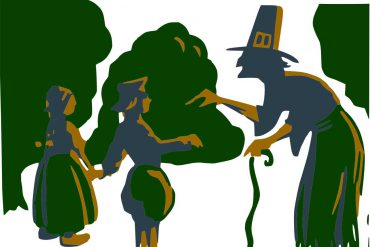 Q2. Look at this photo. What do understand from the saying. Again ,use your imagination. 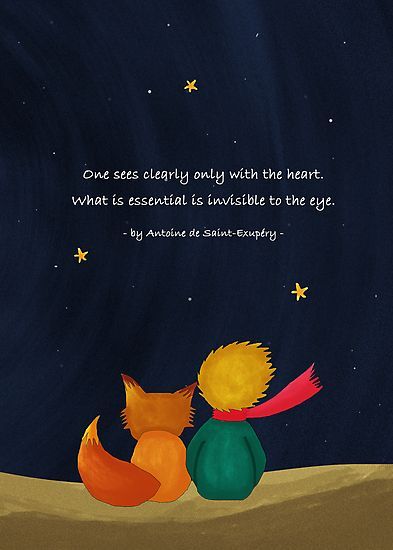 